Язык и речь являются точкой, к которой сходятся разные линии психического развития: мышление, воображение, память, эмоции. Язык служит важнейшим средством человеческого общения, познания мира, помощником в приобщении к ценностям духовной культуры, необходимым условием обучения и воспитания. Развитие речи в дошкольном детстве закладывает основы успешного обучения в школе.У детей дошкольного возраста зачастую отмечается слабое развитие мелкой моторики пальцев рук, которая характеризуется двигательной неловкостью, малым объёмом движений, недостаточным темпом и переключаемостью. Поэтому данное направление является одним из важнейших в развивающей образовательной деятельности воспитателя.Решая задачи по развитию мелкой моторики детей дошкольного возраста,  воспитателями используются в работе разнообразные игры, упражнения и пособия. Все они способствуют развитию речи и мелких мышц рук. При этом вырабатываются ловкость, умение управлять своими движениями, концентрировать внимание на одном виде деятельности. У детей снижается возбудимость, возрастает интерес к образовательному процессу, активизируется внимание, память, восприятие.С целью разнообразить педагогический процесс, поддерживать интерес детей к выполнению заданий педагог находится в постоянном поиске новых методов и приемов, положительно влияющих на тонкую мускулатуру пальцев и кистей рук ребенка. Одним из таких средств, которые можно использовать в развивающей образовательной деятельности, является — камешки марблс.Использование камешков во время отработки материала определенной лексической темы позволяет дать ребенку максимальное количество знаний в интересной и доступной для него форме. Действия с камешками положительно влияют не только на речевое развитие, но и доставляют ему радость, способствуют созданию комфортного эмоционального настроя. Благодаря использованию данной игровой технологии при наличии коррекционной направленности усвоение материала проходит успешнее и быстрее. Вариативность используемого материала дает возможность педагогу дать детям новые знания, закрепить ранее полученные, а при необходимости повторить пройденный материал.Цель использования камешков марблс: повысить интерес детей дошкольного возраста к развивающим заданиям, развивать мелкую мускулатуру рук, активизировать познавательную и мыслительную деятельность.Развивающие задачи:• формирование правильного захвата камешка пальцами руки;• развитие сложно- координированных движений пальцев и кистей рук;• развитие ориентировки на плоскости;• профилактика оптико-пространственных нарушений;• обогащение словарного запаса;• формирование фонематических представлений;• автоматизация поставленных звуков у детей.• профилактика дисграфии;Перечень игр с марблс и их описание.Использование камешков марблс при изучении лексических темЦель: Закрепление знаний по изучаемой теме и их классификация. «Заполни картинку камешками»Звуко-буквенный анализ слов.Цель: развитие навыков звукового анализа и синтеза (фишки-камешки выкладывать под буквами).Составление предложений.Цель: Развитие связной речи, закрепление предложно-падежных конструкций. Сосчитать сколько слов в предложении, выложить камешками схему.4. Развитие пространственных представлений и предложно-падежных конструкций – дидактическое упражнение «Положи правильно»Педагог дает устные задания типа: Положите красный камешек в центр листа. Синий — в левый верхний угол, зеленый — в правый верхний угол, синий — в правый нижний; зеленый — в левый нижний. Проверку задания можно выполнить через предъявление эталона к заданию и через устный контроль педагогом.Развитие грамматического строя речи (словоизменение и словообразование, согласование) – дидактическая игра «Зеркало». Детям рассказывается история о буквах — модницах, которые так любили смотреть в зеркало, что, в конце концов, запутались; где они и где их отражения. Детям предлагается помочь буквам, убрать их неправильные отражения.«Трафареты». Предлагается картинка - образец, как в мозаике, по которому и необходимо собрать свою картинку.Цель: Закрепление знаний по изучаемой теме и их классификация.«Разноцветные дорожки» Следуя, по дорожке описывай свой путь.Например: «Я иду по зеленой дорожке, которая идет вверх, направо, вверх налево, вверх, направо, вверх». Я иду по красной дорожке. Дорожка идет налево, вверх, налево, вниз, налево, вверх, направо, вверх. Я иду по желтой дорожке.Желтая дорожка идет: вверх, налево, вверх, направо, вниз, направо, вверх, направо.Последнюю дорожку выложи камушками синего цвета, опиши ее маршрут, используя слова направо, налево, вверх, вниз.14. Развитие тактильных ощущений.Упражнение «Найдем предмет» или «Угадай-ка».Цель: развитие тактильных ощущений; развитие умения выбирать предметы, отличающиеся от камушков марблс  (Например: небольшой строительный материал, киндер-игрушки и т. д.)Оборудование: емкость глубокая, камушки марблс, игрушки из киндер-сюрпризов.Задание: педагог предлагает найти игрушки, спрятанные в камушках с открытыми глазами, сначала одной, затем другой рукой.Усложнение: поиск игрушек закрытыми глазами, определить что это."Посчитай и отложи"Выложить столько камешков на столе,сколько:- У человека носов?- Сколько пальцев на одной руке? на двух?- Сколько ушей у собаки?- Сколько глаз у кошки?- Сколько крыльев у птицы?- Сколько ножек у стола? и т. д.17. Четвертый лишнийУбрать не подходящую фигуру по: размеру, цвету, форме.«Источники способностей и дарований детей — на кончиках их пальцев…»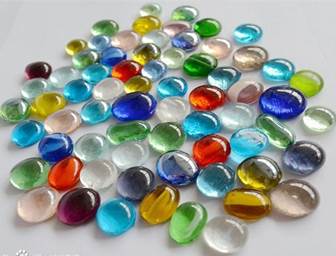 В. А. Сухомлинский«Рука — это инструмент всех инструментов»Аристотель.«Рука — это своего рода внешний мозг»
 Кант.